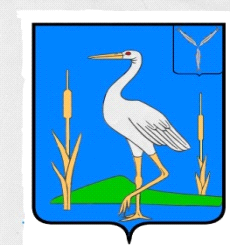 С О В Е ТБОЛЬШЕКАРАЙСКОГО МУНИЦИПАЛЬНОГО ОБРАЗОВАНИЯ РОМАНОВСКОГО  МУНИЦИПАЛЬНОГО РАЙОНА  САРАТОВСКОЙ ОБЛАСТИРЕШЕНИЕ № 5924.12. 2019г.с.Большой КарайО проекте внесений изменений и дополнений в Устав Большекарайского муниципального образования Романовского муниципального района Саратовской областиРуководствуясь Федеральным законом от 6 октября 2003 года №131-ФЗ               «Об общих принципах организации местного самоуправления в Российской Федерации», Федеральным Законом от 21 июля 2005 года № 97-ФЗ «О государственной регистрации уставов муниципальных образований», Уставом Большекарайского  муниципального образования Романовского муниципального района Саратовской области РЕШИЛ:1.Внести в Устав Большекарайского муниципального образования Романовского муниципального района Саратовской области , принятый решением  Совета Большекарайского  муниципального образования от 10 июля 2015 года № 90 (с изменениями от 27 июня 2016 года № 143 , от 14 сентября 2017 года № 190 , от 16 мая 2018 года № 216 ,от 11 января 2019 года №20) следующие изменения:- часть 10 статьи 24изложить в следующей редакции:«10. Депутат, выборное должностное лицо местного самоуправления должны соблюдать ограничения, запреты, исполнять обязанности, которые установлены Федеральным законом от 25 декабря 2008 года N 273-ФЗ "О противодействии коррупции" и другими федеральными законами. Полномочия депутата , выборного  должностного лица местного самоуправления прекращаются досрочно в случае несоблюдения ограничений, запретов, неисполнения обязанностей, установленных Федеральным законом от 25 декабря 2008 года N 273-ФЗ "О противодействии коррупции", Федеральным законом от 3 декабря 2012 года N 230-ФЗ "О контроле за соответствием расходов лиц, замещающих государственные должности, и иных лиц их доходам", Федеральным законом от 7 мая 2013 года N 79-ФЗ "О запрете отдельным категориям лиц открывать и иметь счета (вклады), хранить наличные денежные средства и ценности в иностранных банках, расположенных за пределами территории Российской Федерации, владеть и (или) пользоваться иностранными финансовыми инструментами, если иное не предусмотрено Федеральным законом от 06.10.2003 №131-ФЗ «Об общих принципах местного самоуправления в Российской Федерации »;-  статью 24 дополнить частями 11,12  следующего  содержания:«11. К депутату, выборному должностному лицу местного самоуправления, представившим недостоверные или неполные сведения о своих доходах, расходах, об имуществе и обязательствах имущественного характера, а также сведения о доходах, расходах, об имуществе и обязательствах имущественного характера своих супруги (супруга) и несовершеннолетних детей, если искажение этих сведений является несущественным , могут быть применены следующие меры ответственности:1) предупреждение;2) освобождение депутата от должности в представительном органе муниципального образования  с лишением права занимать должности в представительном органе муниципального образования до прекращения срока его полномочий;3) освобождение от осуществления полномочий на постоянной основе с лишением права осуществлять полномочия на постоянной основе до прекращения срока его полномочий;4) запрет занимать должности в представительном органе муниципального образования  до прекращения срока его полномочий;5) запрет исполнять полномочия на постоянной основе до прекращения срока его полномочий.12. Порядок принятия решения о применении к депутату, выборному должностному лицу местного самоуправления мер ответственности, указанных в части 11  настоящей статьи, определяется законодательством РФ»;- часть 1 статьи 14 изложить в следующей редакции:«1. Сход граждан, предусмотренный настоящей статьей, правомочен при участии в нем более половины обладающих избирательным правом жителей населенного пункта или поселения. В случае, если в населенном пункте отсутствует возможность одновременного совместного присутствия более половины обладающих избирательным правом жителей данного населенного пункта, сход граждан проводится поэтапно в срок, не превышающий одного месяца со дня принятия решения о проведении схода граждан. При этом лица, ранее принявшие участие в сходе граждан, на последующих этапах участия в голосовании не принимают. Граждане участвуют в сходе граждан лично на равных основаниях. Каждый гражданин имеет право на один голос. Способ  голосования (открытое или тайное) определяется сходом граждан, а в случае поэтапного проведения схода в отношении каждого этапа схода граждан, принимающими участие в проведении соответствующего этапа схода граждан»  ;- пункт 3 части 1 статьи 22 изложить в следующей редакции:«- в случае преобразования муниципального образования, осуществляемого в соответствии с частями 3, 3.1-1, 5, 6.2, 7.2 статьи 13 Федерального закона от 6 октября . N 131-ФЗ "Об общих принципах организации местного самоуправления в Российской Федерации", а также в случае упразднения муниципального образования;- пункт 11 части 1 статьи 31 изложить в следующей редакции:«- преобразования муниципального образования, осуществляемого в соответствии с частями 3, 3.1-1, 5, 6.2, 7.2 статьи 13 Федерального закона от 6 октября . N 131-ФЗ "Об общих принципах организации местного самоуправления в Российской Федерации", а также в случае упразднения муниципального образования;      2. Обнародовать настоящее решение в установленных для обнародования местах.      3. Провести публичные слушания по проекту внесения изменений  в Устав Большекарайского  муниципального образования Романовского муниципального района Саратовской области (далее Большекарайского МО) 24.01.2020 года в 10.00 часов по адресу: с.Большой Карай  ул. Ленина, 1А в здании администрации с. Большой Карай.        4. Создать рабочую группу по проведению Публичных слушаний из 3 человек в составе: Соловьева Надежда Викторовна – глава Большекарайского МО, депутат Совета  Большекарайского МО;Глухова Татьяна Александровна – зам.главы администрации Большекарайского МО ;Плискина Валентина Николаевна – депутат Совета Большекарайского МО.      5. Контроль за исполнением настоящего решения оставляю за собой.Глава Большекарайскогомуниципального образования                                          Н.В.Соловьева